Napiš do sešitu: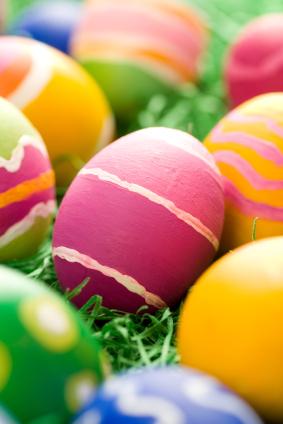 Easter = Velikonoce (vždy píšeme velká písmena E... a V...)Happy Easter = veselé Velikonoce (přání)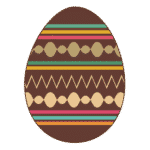 egg =vejce, vajíčkopainted egg = malované vajíčko (kraslice)Easter egg = velikonoční vajíčko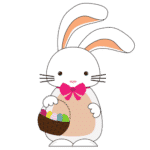 Bunny = velikonoční zajíček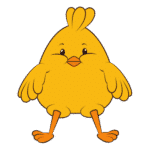 Chick = kuře, kuřátko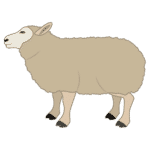 Lamb = beránek, ovečka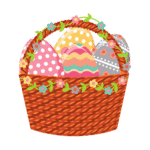 Easter basketThere are four eggs in the Easter basket.